Helpful Websites: https://www.arizonaatwork.com/https://www.azjobconnection.gov/ada/rFor more information; 2601 S Hwy 95,  (928-758-0702) TTY 711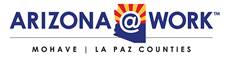 TABE TESTING BY APPOINTMENT ONLY. See your Career Coach or Staff member in the job center if you need an appointment.  June 2018 TABE TESTING BY APPOINTMENT ONLY. See your Career Coach or Staff member in the job center if you need an appointment.  June 2018 TABE TESTING BY APPOINTMENT ONLY. See your Career Coach or Staff member in the job center if you need an appointment.  June 2018 TABE TESTING BY APPOINTMENT ONLY. See your Career Coach or Staff member in the job center if you need an appointment.  June 2018 TABE TESTING BY APPOINTMENT ONLY. See your Career Coach or Staff member in the job center if you need an appointment.  June 2018 TABE TESTING BY APPOINTMENT ONLY. See your Career Coach or Staff member in the job center if you need an appointment.  June 2018 One-Stop Workshop CalendarHours of operation: Monday – Friday from 8:00am to 5:00pmOur #1 Job Is Helping You Find a JobOne-Stop Workshop CalendarHours of operation: Monday – Friday from 8:00am to 5:00pmOur #1 Job Is Helping You Find a JobOne-Stop Workshop CalendarHours of operation: Monday – Friday from 8:00am to 5:00pmOur #1 Job Is Helping You Find a JobOne-Stop Workshop CalendarHours of operation: Monday – Friday from 8:00am to 5:00pmOur #1 Job Is Helping You Find a JobOne-Stop Workshop CalendarHours of operation: Monday – Friday from 8:00am to 5:00pmOur #1 Job Is Helping You Find a JobOne-Stop Workshop CalendarHours of operation: Monday – Friday from 8:00am to 5:00pmOur #1 Job Is Helping You Find a JobMondayTuesdayWednesdayThursdayFriday282930311TABE Testing by Appointment onlyOrientation 9:00AM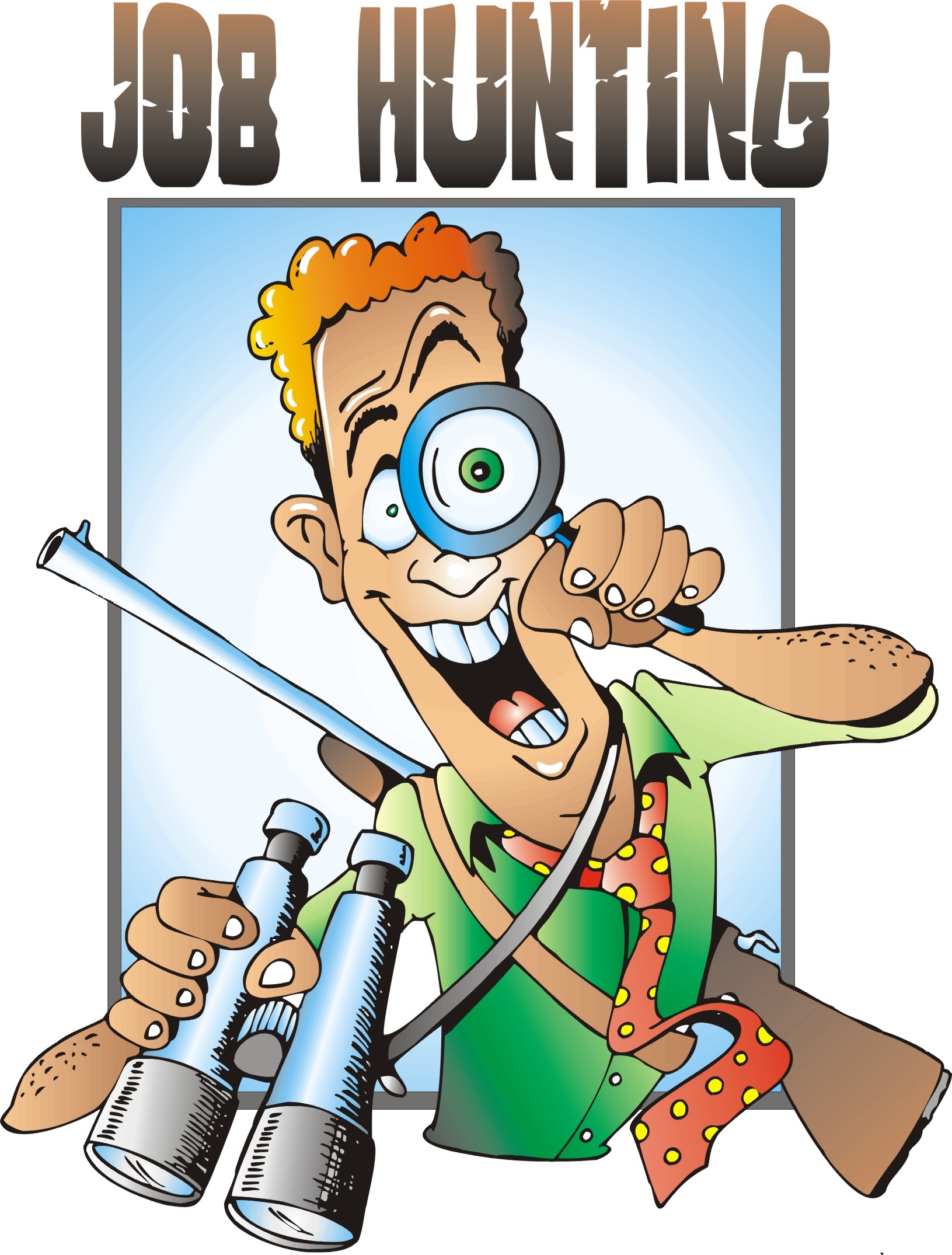 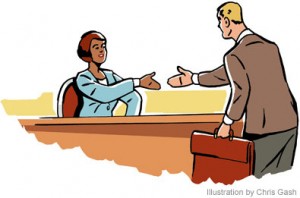 45678       Orientation           9:00AM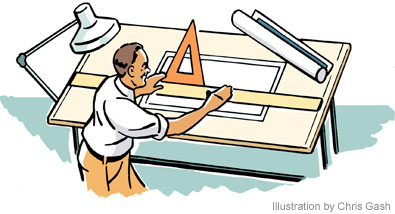 Job Skills Match 1:30pmCareer Exploration 2:00pmResume Building 2:30pmInterviewing with Confidence 1pmWhat Employers Want Job Applications 1:30pm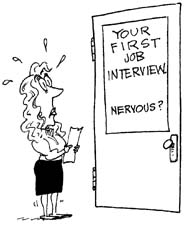 1112131415TABE Testing by Appointment onlyOrientation9:00AM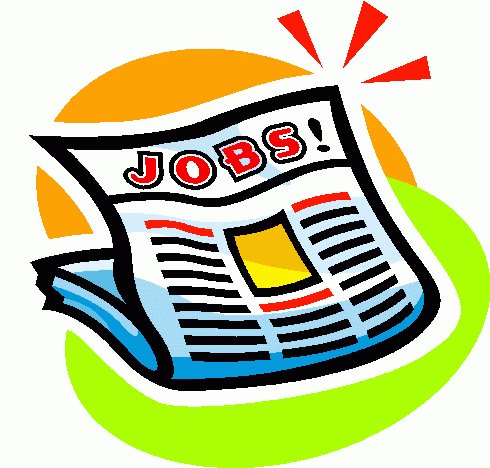 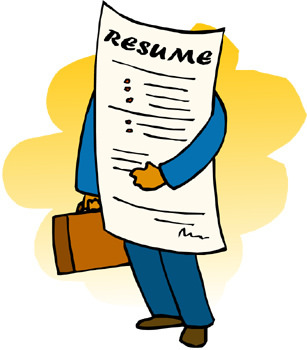 1819202122Orientation9:00AM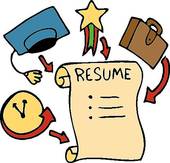 Job Skills Match 1:30pmCareer Exploration 2:00pmResume Building 2:30pmInterviewing with Confidence 1pmWhat Employers Want Job Applications 1:30pm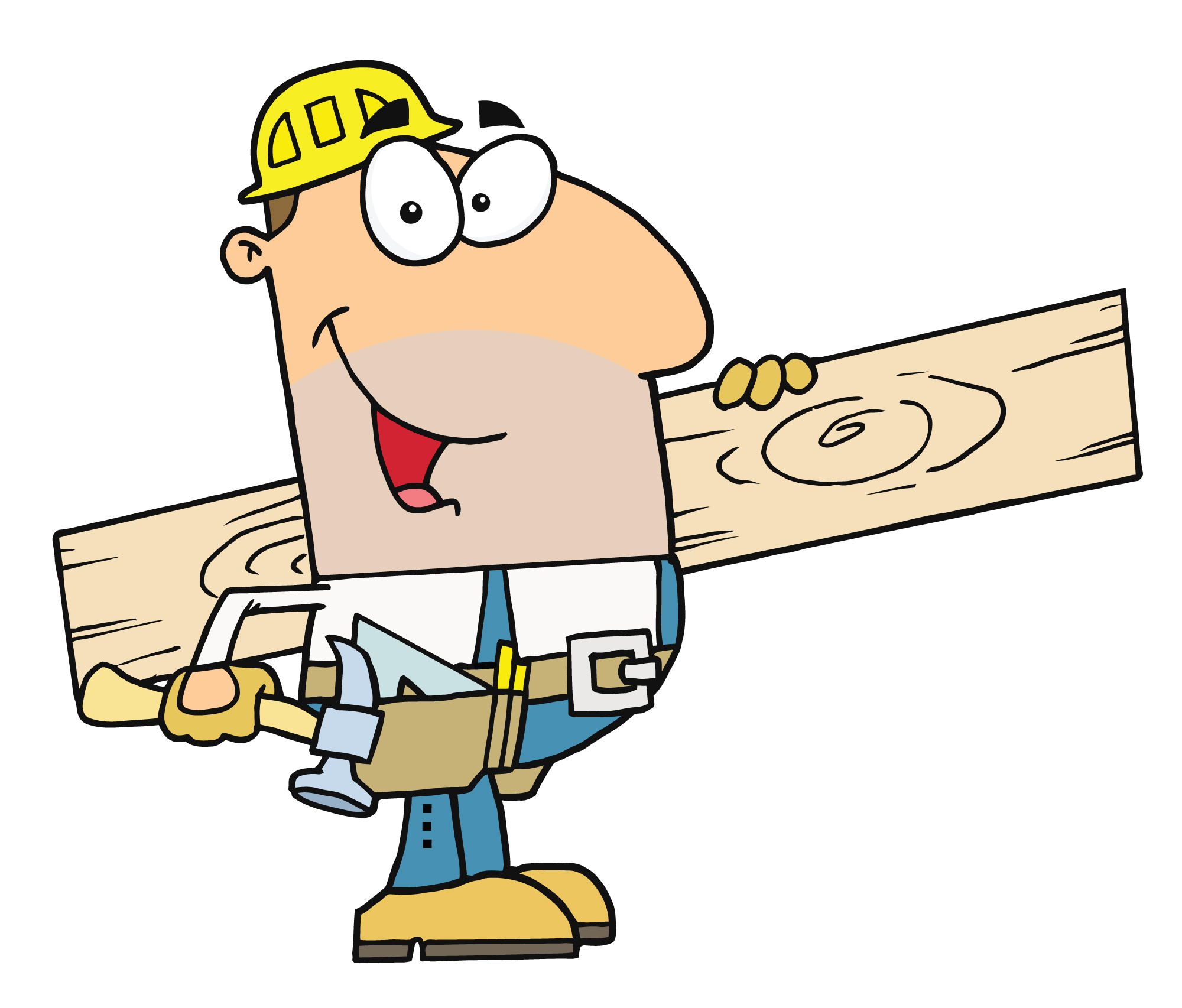 2526272829TABE Testing by Appointment onlyOrientation9:00AM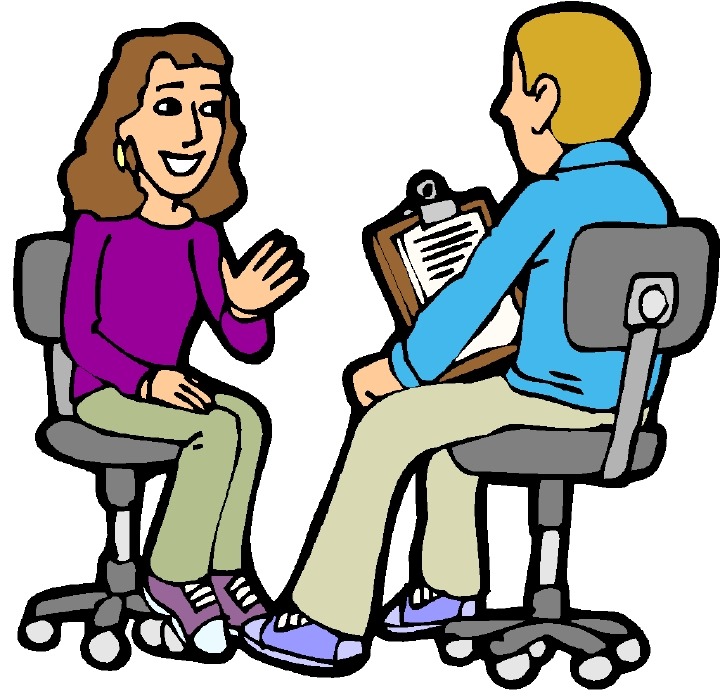 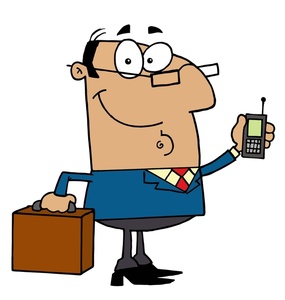 